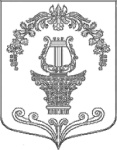 АДМИНИСТРАЦИЯ  МУНИЦИПАЛЬНОГО ОБРАЗОВАНИЯ ТАИЦКОЕ ГОРОДСКОЕ ПОСЕЛЕНИЕГАТЧИНСКОГО МУНИЦИПАЛЬНОГО РАЙОНА ЛЕНИНГРАДСКОЙ ОБЛАСТИПОСТАНОВЛЕНИЕОт « 07 » ноября 2019 года                                                                        № 568О подготовке проекта изменений в текстовую часть Правил землепользования и застройки Таицкого городского поселения В соответствии со ст.ст. 8, 30, 31, 32, 33 Градостроительного кодекса Российской Федерации, Федеральным законом «Об общих принципах организации местного самоуправления в Российской Федерации» от 06.10.2003 №131-ФЗ, п.12 ст. 34 Федерального закона от 23.06.2014 «171-ФЗ «О внесении изменений в Земельный кодекс Российской Федерации и отдельные законодательные акты Российской Федерации», Областным законом Ленинградской области от 07.07.2014 №45-оз «О перераспределении полномочий в области градостроительной деятельности между органами государственной власти Ленинградской области и органами местного самоуправления Ленинградской области», Областным законом Ленинградской области от 10.04.2017 №25-оз «О требованиях к составу и порядку деятельности комиссии по подготовке проекта правил землепользования и застройки на территории Ленинградской области», Приказом  Комитета по архитектуре и градостроительству Правительства Ленинградской области от 20.06.2019 №31 «Об утверждении Положения о проверке проектов правил землепользования и застройки поселений, городского округа Ленинградской области, проектов о внесении изменений в правила землепользования и застройки поселений, городского округа Ленинградской области», руководствуясь уставом муниципального образования, администрация Таицкого городского поселенияПОСТАНОВЛЯЕТ:1. Комиссии по подготовке проекта внесения изменений в правила землепользования и застройки Таицкого городского поселения приступить к подготовке проекта изменений в текстовую часть Правил землепользования и застройки муниципального образования Таицкое городское поселение Гатчинского муниципального района Ленинградской области, утвержденные решением совета депутатов №9 от 30.01.2013 года.2. Порядок и срок подготовки проекта внесения изменений в правила землепользования и застройки определить в соответствии с приложением 1 к настоящему постановлению.3. Постановление администрации муниципального образования Таицкое городское поселение Гатчинского муниципального района Ленинградской области №54 от 13.02.2019 года «О подготовке проекта изменений в текстовую часть Правил землепользования и застройки Таицкого городского поселения» считать утратившим силу.4. Настоящее постановление подлежит официальному опубликованию (обнародованию) в газете «Таицкий вестник», а также размещению на официальном сайте администрации муниципального образования Таицкое городское поселение Гатчинского муниципального района Ленинградской области (http://taici.ru/) в течение 10 (десяти) дней с момента его издания, и вступает в силу после официального опубликования (обнародования).5. Контроль за исполнением постановления оставляю за собой.            И. о.  главы администрацииТаицкого городского поселения		                           И.В. Львович Приложение № 1к постановлению №568 от 07.11.2019Порядок и сроки проведения работ по подготовке проекта изменений в текстовую часть Правил землепользования и застройки муниципального образования Таицкое городское поселение Гатчинского муниципального района Ленинградской области№ п/пМероприятияСроки исполнения1Опубликование информационного сообщения о подготовке проекта внесения изменений в текстовую часть правил землепользования и застройкиДо 15.11.2019 2Рассмотрение предложений заинтересованных лиц по подготовке проекта внесения изменений в текстовую часть правил землепользования и застройкиДо 13.12.2019 3Разработка проекта внесения изменений в текстовую часть правил землепользования и застройкиДо 16.12.2019 